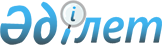 О внесении изменений и дополнений в решение районного маслихата от 24 декабря 2008 года № 4С10-2 "О бюджете района на 2009 год"
					
			Утративший силу
			
			
		
					Решение Егиндыкольского районного маслихата Акмолинской области от 9 апреля 2009 года № 4С13-1. Зарегистрировано Управлением юстиции Егиндыкольского района Акмолинской области 17 апреля 2009 года № 1-8-81. Утратило силу - решением Егиндыкольского районного маслихата Акмолинской области от 5 февраля 2010 года № 4С22-2      Сноска. Утратило силу - решением Егиндыкольского районного маслихата Акмолинской области от 05.02.2010 № 4С22-2

      В соответствии со статьей 106 Бюджетного кодекса Республики Казахстан от 4 декабря 2008 года, статьи 6 Закона Республики Казахстан от 23 января 2001 года «О местном государственном управлении и самоуправлении в Республике Казахстан» районный маслихат РЕШИЛ:



      1. Внести в решение Егиндыкольского районного маслихата «О бюджете района на 2009 год» от 24 декабря 2008 года № 4С10-2 (зарегистрированное в Региональном Реестре государственной регистрации нормативных правовых актов № 1-8-73, опубликованное 12 января 2009 года в районной еженедельной газете «Шұғыла – Целинная нива») следующие изменения и дополнения:

      1) в подпункте 1 пункта 1:

      цифры «735295» заменить цифрами «694812»;

      цифры «657691» заменить цифрами «617208»;

      2) в подпункте 2 пункта 1:

      цифры «725554» заменить цифрами «686023»;

      3) в подпункте 5 пункта 1:

      цифры «0» заменить цифрами «-952»;

      4) в подпункте 6 пункта 1:

      цифры «0» заменить цифрами «952»;

      в строке «используемые остатки бюджетных средств»:

      цифры «0» заменить цифрами «952»;

      5) в пункте 4:

      цифры «251739» заменить цифрами «211256»;

      цифры «238757» заменить цифрами «198274»;

      цифры «31500» заменить цифрами «14473»;

      цифры «45000» заменить цифрами «21544»;

      6) дополнить пунктом 5-1 следующего содержания:

      «5-1. Учесть, что в бюджете района на 2009 год в установленном законодательством порядке использованы свободные остатки бюджетных средств, образовавшиеся на 1 января 2009 года в сумме 952 тысячи тенге».



      2. Приложения 1, 4 к решению Егиндыкольского районного маслихата «О бюджета района на 2009 год» от 24 декабря 2008 года № 4С10-2 (зарегистрированное в Региональном Реестре государственной регистрации нормативных правовых актов № 1-8-73, опубликованное 12 января 2009 года в районной еженедельной газете «Шұғыла – Целинная нива»), изложить в новой редакции согласно приложений 1, 2 настоящего решения.



      3. Настоящее решение вступает в силу со дня государственной регистрации в Управлении юстиции Егиндыкольского района и вводится в действие с 1 января 2009 года.      Председатель сессии

      районного маслихата                  И. Маас      Секретарь районного

      маслихата                       Р. Муллаянов      СОГЛАСОВАНО      Аким Егиндыкольского

      района                           Б. Султанов      Начальник отдела

      экономики и бюджетного

      планирования                    Ж. Серкебаев

Приложение 1 к решению

Егиндыкольского районного маслихата

от 9 апреля 2009 года № 4С 13-1Приложение 1 к решению

Егиндыкольского районного маслихата

от 24 декабря 2008 года № 4С 10-2 Бюджет района на 2009 год

Приложение 2 к решению

Егиндыкольского районного маслихата

от 9 апреля 2009 года № 4С 13-1Приложение 4 к решению

Егиндыкольского районного маслихата

от 24 декабря 2008 года № 4С 10-2 Бюджетные программы аулов (сел),

аульных (сельских) округов на 2009 годпродолжение таблицы
					© 2012. РГП на ПХВ «Институт законодательства и правовой информации Республики Казахстан» Министерства юстиции Республики Казахстан
				категориякатегориякатегориякатегорияСУММАклассклассклассподклассподклассI. Доходы6948121Налоговые поступления7185601Подоходный налог39162Индивидуальный подоходный налог391603Социальный налог540001Социальный налог5400004Hалоги на собственность105851Hалоги на имущество41883Земельный налог9684Hалог на транспортные средства30765Единый земельный налог235305Внутренние налоги на товары, работы и услуги27662Акцизы2323Поступления за использование природных и других

ресурсов16704Сборы за ведение предпринимательской и

профессиональной деятельности86408Обязательные платежи, взимаемые за совершение

юридически значимых действий и (или) выдачу

документов уполномоченными на то

государственными органами или должностными

лицами5891Государственная пошлина5892Неналоговые поступления301101Доходы от государственной собственности3885Доходы от аренды имущества, находящегося в

государственной собственности38802Поступления от реализации товаров (работ,

услуг) государственными учреждениями,

финансируемыми из государственного бюжета2461Поступления от реализации товаров (работ,

услуг) государственными учреждениями,

финансируемыми из государственного бюжета24603Поступления денег от проведения государственных

закупок, организуемых государственными

учреждениями, финансируемыми из

государственного бюджета61Поступления денег от проведения государственных

закупок, организуемых государственными

учреждениями, финансируемыми из

государственного бюджета604Штрафы, пеня, санкции, взыскания, налагаемые

государственными учреждениями, финансируемыми

из государственного бюджета, а также

содержащимися и финансируемыми из бюджета

(сметы расходов) Национального Банка Республики

Казахстан22731Штрафы, пеня, санкции, взыскания, налагаемые

государственными учреждениями, финансируемыми

из государственного бюджета, а также

содержащимися и финансируемыми из бюджета

(сметы расходов) Национального Банка Республики

Казахстан, за исключением поступлений от

организаций нефтяного сектора227306Прочие неналоговые поступления981Прочие неналоговые поступления983Поступления от продажи основного капитала273703Продажа земли и нематериальных активов27371Продажа земли27374Поступления трансфертов61720802Трансферты из вышестоящих органов

государственного управления6172082Трансферты из областного бюджета617208Функциональная группаФункциональная группаФункциональная группаФункциональная группаФункциональная группаФункциональная группаФункциональная группаФункциональная подгруппаФункциональная подгруппаФункциональная подгруппаФункциональная подгруппаФункциональная подгруппаФункциональная подгруппаАдминистратор бюджетных программАдминистратор бюджетных программАдминистратор бюджетных программАдминистратор бюджетных программАдминистратор бюджетных программПрограммаПрограммаПрограммаПрограммаПодпрограммаПодпрограммаПодпрограммаНаименованиеII. Затраты686023,001Государственные услуги общего

характера92961,51Представительные, исполнительные и

другие органы, выполняющие общие

функции государственного управления76684,6112Аппарат маслихата района (города

областного значения)8957001Обеспечение деятельности маслихата

района (города областного значения)8957122Аппарат акима района (города

областного значения)28746,8001Обеспечение деятельности акима

района (города областного значения)28746,8123Аппарат акима района в городе,

города районного значения, поселка,

аула (села), аульного (сельского)

округа38980,8001Функционирование аппарата акима

района в городе, города районного

значения, поселка, аула (села),

аульного (сельского) округа38980,82Финансовая деятельность7344,4452Отдел финансов района (города

областного значения)7344,4001Обеспечение деятельности Отдела

финансов6939,3003Проведение оценки имущества в целях

налогообложения134,1004Организация работы по выдаче

разовых талонов и обеспечение

полноты сбора сумм от реализации

разовых талонов211011Учет, хранение, оценка и реализация

имущества, поступившего в

коммунальную собственность605Планирование и статистическая

деятельность8932,5453Отдел экономики и бюджетного

планирования района (города

областного значения)8932,5001Обеспечение деятельности Отдела

экономики и бюджетного планирования8932,502Оборона2941Военные нужды294122Аппарат акима района (города

областного значения)294005Мероприятия в рамках исполнения

всеобщей воинской обязанности29403Общественный порядок, безопасность,

правовая, судебная,

уголовно-исполнительная

деятельность2001Правоохранительная деятельность200458Отдел жилищно-коммунального

хозяйства, пассажирского транспорта

и автомобильных дорог района

(города областного значения)200021Обеспечение безопасности дорожного

движения в населенных пунктах20004Образование2756691Дошкольное воспитание и обучение12823464Отдел образования района (города

областного значения)12823009Обеспечение деятельности

организаций дошкольного воспитания

и обучения128232Начальное, основное среднее и общее

среднее образование251921464Отдел образования района (города

областного значения)251921003Общеобразовательное обучение2519219Прочие услуги в области образования10925464Отдел образования района (города

областного значения)10925001Обеспечение деятельности отдела

образования5116004Информатизация системы образования

в государственных учреждениях

образования района (города

районного значения)2900005Приобретение и доставка учебников,

учебно-методических комплексов для

государственных учреждений

образования района (города

областного значения)290905Здравоохранение6529Прочие услуги в области

здравоохранения652123Аппарат акима района в городе,

города районного значения, поселка,

аула (села), аульного (сельского)

округа652002Организация в экстренных случаях

доставки тяжелобольных людей до

ближайшей организации

здравоохранения, оказывающей

врачебную помощь65206Социальная помощь и социальное обеспечение32305,62Социальная помощь22459451Отдел занятости и социальных

программ района (города областного

значения)22459002Программа занятости7098004Оказание социальной помощи

специалистам здравоохранения,

образования, социального

обеспечения, культуры и спорта,

проживающим в сельской местности,

по приобретению топлива2003005Государственная адресная

социальная помощь1300006Жилищная помощь585007Социальная помощь отдельным

категориям нуждающихся граждан по

решениям местных представительных

органов3853010Материальное обеспечение

детей-инвалидов, воспитывающихся и

обучающихся на дому182014Оказание социальной помощи

нуждающимся гражданам на дому3600016Государственные пособия на детей

до 18 лет2260017Обеспечение нуждающихся инвалидов

обязательными гигиеническими

средствами и предоставление услуг

специалистами жестового языка,

индивидуальными помощниками в

соответствии с индивидуальной

программой реабилитации инвалида15789Прочие услуги в области социальной

помощи и социального обеспечения9846,6451Отдел занятости и социальных

программ района (города областного

значения)9846,6001Обеспечение деятельности отдела

занятости и социальных программ8303,6011Оплата услуг по зачислению, выплате

и доставке пособий и других

социальных выплат117099Реализация мер социальной поддержки

специалистов социальной сферы

сельских населенных пунктов за счет

целевого трансферта из

республиканского бюджета142607Жилищно-коммунальное хозяйство417461Жилищное хозяйство36017467Отдел строительства района (города

областного значения)36017003Строительство жилья

государственного коммунального

жилищного фонда14473004Развитие и обустройство

инженерно-коммуникационной

инфраструктуры215442Коммунальное хозяйство216123Аппарат акима района в городе,

города районного значения, поселка,

аула (села), аульного (сельского)

округа216014Организация водоснабжения

населенных пунктов2163Благоустройство населенных пунктов5513123Аппарат акима района в городе,

города районного значения, поселка,

аула (села), аульного (сельского)

округа5513008Освещение улиц населенных пунктов3369009Обеспечение санитарии населенных

пунктов915010Содержание мест захоронений и

погребение безродных533011Благоустройство и озеленение

населенных пунктов69608Культура, спорт, туризм и

информационное пространство34200,41Деятельность в области культуры10639455Отдел культуры и развития языков

района (города областного значения)10639003Поддержка культурно-досуговой работы106392Спорт1343465Отдел физической культуры и спорта

района (города областного значения)1343006Проведение спортивных соревнований

на районном (города областного

значения ) уровне143007Подготовка и участие членов сборных

команд района (города областного

значения) по различным видам спорта

на областных спортивных

соревнованиях12003Информационное пространство11962455Отдел культуры и развития языков

района (города областного значения)9806006Функционирование районных

(городских) библиотек9023007Развитие государственного языка и

других языков народов Казахстана783456Отдел внутренней политики района

(города областного значения)2156002Проведение государственной

информационной политики через

средства массовой информации21569Прочие услуги по организации

культуры, спорта, туризма и

информационного пространства10256,4455Отдел культуры и развития языков

района (города областного значения)4051,4001Обеспечение деятельности отдела

культуры и развития языков4051,4456Отдел внутренней политики района

(города областного значения)3259001Обеспечение деятельности отдела

внутренней политики3259465Отдел физической культуры и спорта

района (города областного значения)2946001Обеспечение деятельности отдела физической культуры и спорта294610Сельское, водное, лесное, рыбное

хозяйство, особо охраняемые

природные территории, охрана

окружающей среды и животного мира,

земельные отношения1744301Сельское хозяйство7104462Отдел сельского хозяйства района

(города областного значения)7104001Обеспечение деятельности отдела

сельского хозяйства6875004Организация санитарного убоя

больных животных2292Водное хозяйство162257467Отдел строительства района (города

областного значения)162257012Развитие системы водоснабжения1622576Земельные отношения5069463Отдел земельных отношений района

(города областного значения)5069001Обеспечение деятельности отдела

земельных отношений3568004Организация работ по зонированию

земель150111Промышленность, архитектурная,

градостроительная и строительная

деятельность7189,32Архитектурная, градостроительная и

строительная деятельность7189,3467Отдел строительства района (города

областного значения)4115001Обеспечение деятельности отдела

строительства4115468Отдел архитектуры и

градостроительства района (города

областного значения)3074,3001Обеспечение деятельности отдела

архитектуры и градостроительства3074,312Транспорт и коммуникации178451Автомобильный транспорт17845123Аппарат акима района в городе,

города районного значения, поселка,

аула (села), аульного (сельского)

округа11715013Обеспечение функционирования

автомобильных дорог в городах

районного значения, поселках, аулах

(селах), аульных(сельских)округах11715458Отдел жилищно-коммунального

хозяйства, пассажирского транспорта

и автомобильных дорог района

(города областного значения)6130023Обеспечение функционирования

автомобильных дорог613013Прочие8446,23Поддержка предпринимательской

деятельности и защита конкуренции3605469Отдел предпринимательства района

(города областного значения)3605001Обеспечение деятельности отдела

предпринимательства3570003Поддержка предпринимательской

деятельности359Прочие4841,2452Отдел финансов района (города

областного значения)1030012Резерв местного исполнительного

органа района (города облатсного

значения)1030458Отдел жилищно-коммунального

хозяйства, пассажирского транспорта

и автомобильных дорог района

(города областного значения)3811,2001Обеспечение деятельности отдела

жилищно-коммунального хозяйства,

пассажирского транспорта и

автомобильных дорог3811,215Трансферты841Трансферты84452Отдел финансов района (города

областного значения)84006Возврат неиспользованных

(недоиспользованных) целевых

трансфертов84III. Чистое бюджетное кредитование0Бюджетные кредиты005Погашение бюджетных кредитов0О1Погашение бюджетных кредитов01Погашение бюджетных кредитов,

выданных из государственного

бюджета0IV. Сальдо по операциям с

финансовыми активами9741Приобретение финансовых активов984113Прочие98419Прочие9841452Отдел финансов района (города

областного значения)9841014Формирование или увеличение

уставного капитала юридических лиц984106Поступления от продажи финансовых

активов государства100О1Поступления от продажи финансовых

активов государства1001Поступления от продажи финанансовых

активов внутри страны100005Поступления от продажи коммунальных

государственных учреждений и

государственных предприятий в виде

имущественного комплекса, иного

государственного имущества,

находящегося в оперативном

управлении или хозяйственном

введении коммунальных

государственных предприятий100V. Дефицит (профицит) бюджета-952VI. Финансирование дефицита

(использование профицита) бюджета-95208Используемые остатки бюджетных

средств9521Остатки бюджетных средств9521Свободные остатки бюджетных средств952Функциональная группаФункциональная группаФункциональная группаФункциональная группаФункциональная группаФункциональная группаФункциональная подгруппаФункциональная подгруппаФункциональная подгруппаФункциональная подгруппаФункциональная подгруппаАдминистратор бюджетных программАдминистратор бюджетных программАдминистратор бюджетных программАдминистратор бюджетных программПрограммаПрограммаПрограммаНаименованиеВСЕГОВсего57076,801Государственные услуги общего

характера38980,81Представительные, исполнительные и

другие органы, выполняющие общие

функции государственного управления38980,8123Аппарат акима района в городе, города

районного значения, поселка, аула

(села), аульного (сельского) округа38980,8001Функционирование аппарата акима района

в городе, города районного значения,

поселка, аула (села), аульного

(сельского) округа38980,805Здравоохранение6529Прочие услуги в области

здравоохранения652123Аппарат акима района в городе, города

районного значения, поселка, аула

(села), аульного (сельского) округа652002Организация в экстренных случаях

доставки тяжелобольных людей до

ближайшей организации здравоохранения,

оказывающей врачебную помощь65207Жилищно-коммунальное хозяйство57292Коммунальное хозяйство216123Аппарат акима района в городе, города

районного значения, поселка, аула

(села), аульного (сельского) округа216014Организация водоснабжения населенных

пунктов2163Благоустройство населенных пунктов5513123Аппарат акима района в городе, города

районного значения, поселка, аула

(села), аульного (сельского) округа5513008Освещение улиц населенных пунктов3369009Обеспечение санитарии населенных

пунктов915010Содержание мест захоронений и

погребение безродных533011Благоустройство и озеленение

населенных пунктов69612Транспорт и коммуникации117151Автомобильный транспорт11715123Аппарат акима района в городе, города

районного значения, поселка, аула

(села), аульного (сельского) округа11715013Обеспечение функционирования

автомобильных дорог в городах

районного значения, поселках,

аулах(селах), аульных(сельских)

округах11715с.

АбайАла-

коль-

ский

с/ос.

Спири-

донов-

каБауман-

ский

с/ос.

Буре-

вест-

никс.

Егин-

дыкольЖал-

ман-

кулак-

ский

с/ос.

Кор-

жин-

кольУзын-

коль-

кий

с/о4873,14599,65136,747424382,419688,942234776,146554468,14017,64757,740104115,45284,939984356,139734468,14017,64757,740104115,45284,939984356,139734468,14017,64757,740104115,45284,939984356,139734468,14017,64757,740104115,45284,939984356,13973909022909009090909090229090090909090902290900909090909022909090909031549235764217726891353305922162162169949235764217726891353305929949235764217726891353305923482424758415802144262657387122540523970585858585869585858152919381350025193811715117151171511715